מכירת תווים לסגל וגמלאי האוניברסיטה יום ד 3/4 9:30-11:00 הזמנות ניתן לשלוח למייל aboody2@zahav.net.il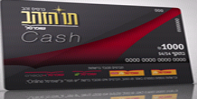              תו זהב CASH לשופרסל  6%הנחה               - אפשרות לדיגיטלי                   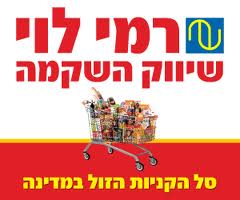                רמי לוי  6%הנחה                                     - אפשרות לדיגיטלי    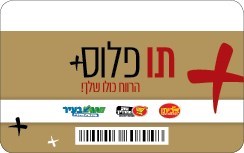     קרפור, מגה, יינות ביתן 6% הנחה               - אפשרות לדיגיטלי               מחסני השוק 6%                ויקטורי 5%                                                                                      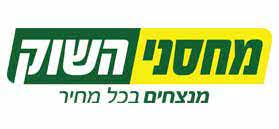 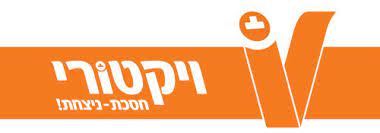 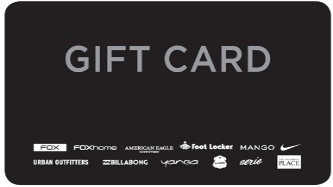                   דרים קארד 20% הנחה כולל מבצעים וסוף עונה  (40%הנחה ללא כפל )   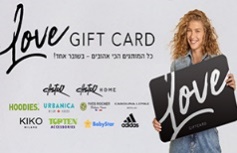 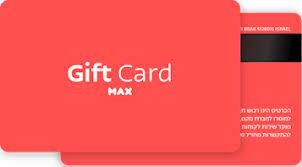   מקס 15% הנחה כולל טרמינל X                                                            קסטרו הודיס קרולינה למקה אדידיס                                                                                                             א                                                    אורבניקה קיקו..  15% הנחה כולל מבצעים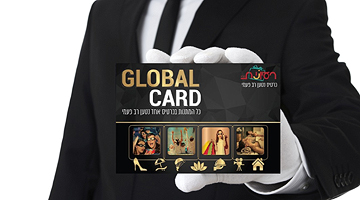      גלובל תו רעיונית 15% הנחה (שגב, לחם ארז, התרנגול הכחול,קפה נמרוד..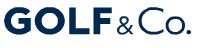            גולף 20% הנחה:  פולגת. אינטימה  גולף.... כולל כפל מבצעים (40% ללא מבצעים)    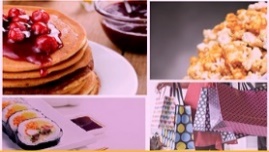 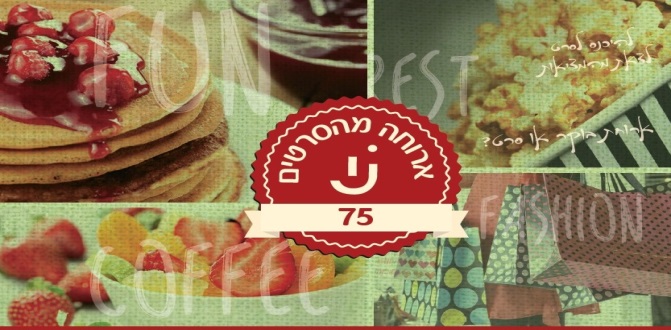  ארוחת בוקר זוגי רעיונית ארוחה מהסרטים ב 80 ש"ח  מגוון מסעדות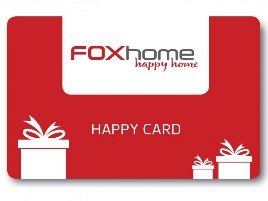  ללין / פוקס הום 50% הנחה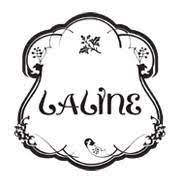 תשלום מזומן צ'ק העברה  לתו טייק – עבודי     בנק דיסקונט סניף 123 חשבון 20627582